LAMPIRANLampiran 1Surat Izin Penelitian dari Poltekkes Kemenkes Malang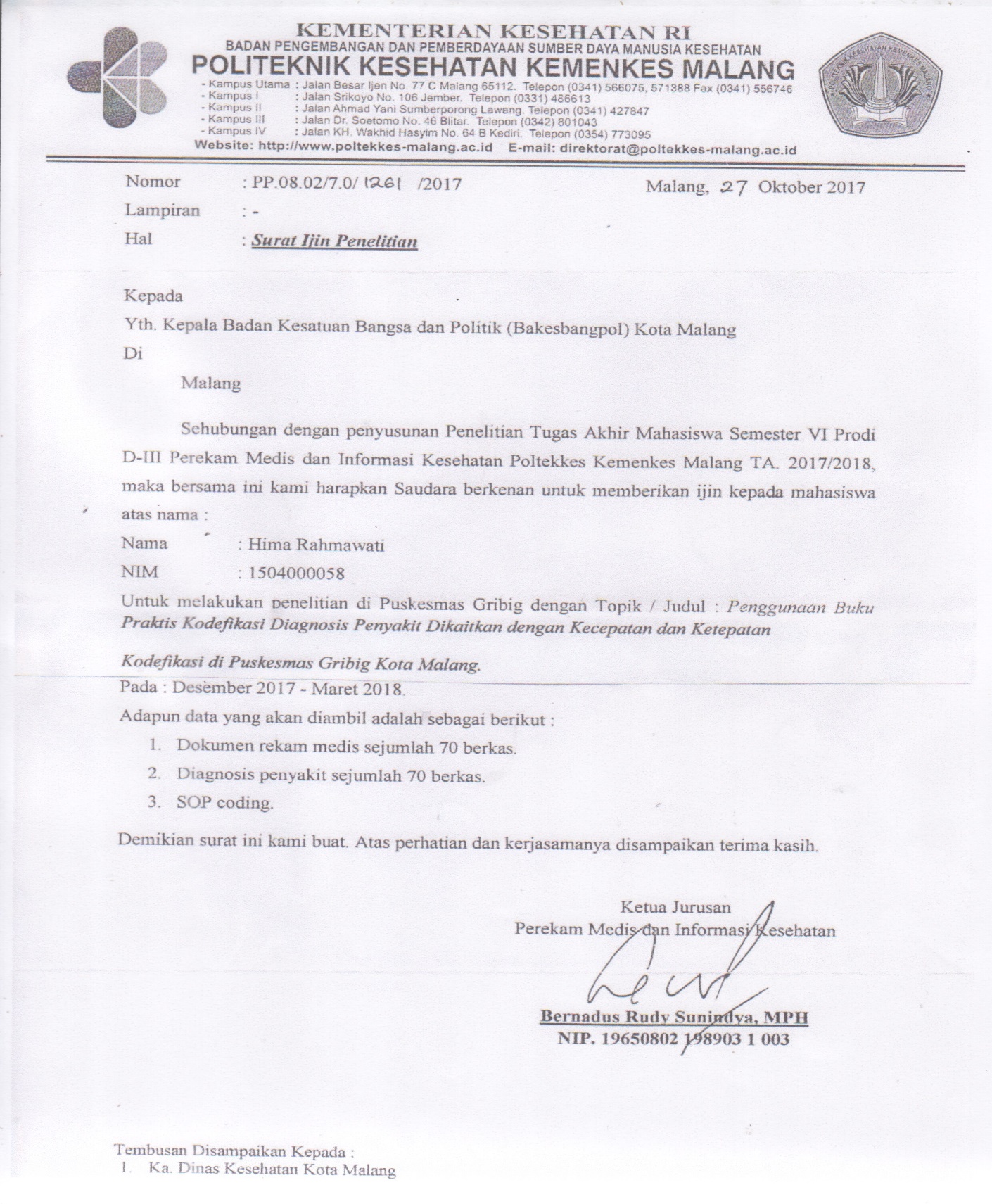 Lampiran 2Surat Rekomendasi Pelaksanaan Penelitian oleh Badan KesatuanBangsa dan Politik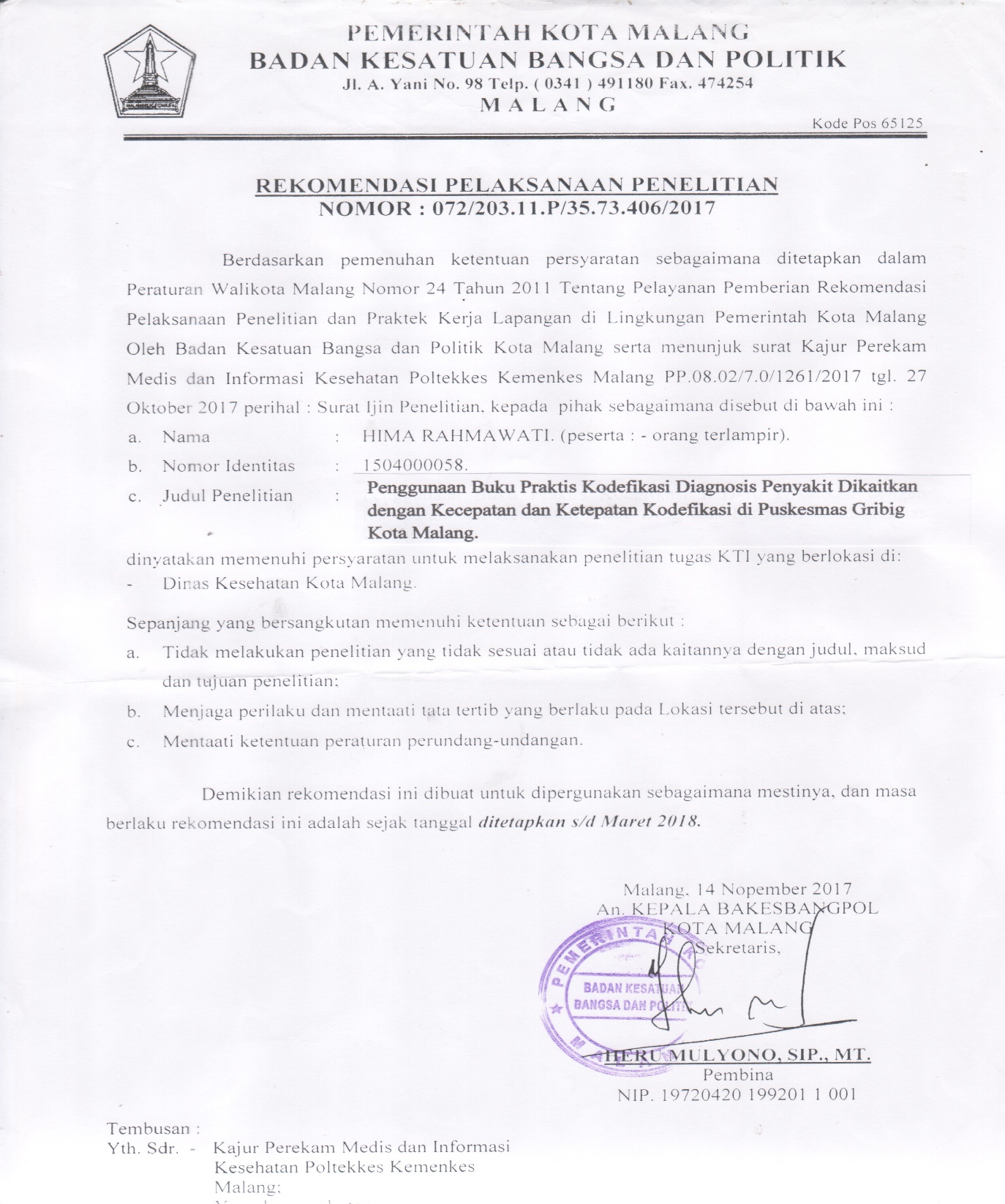 Lampiran 3Surat Izin Penelitian dari Dinas Kesehatan Kota Malang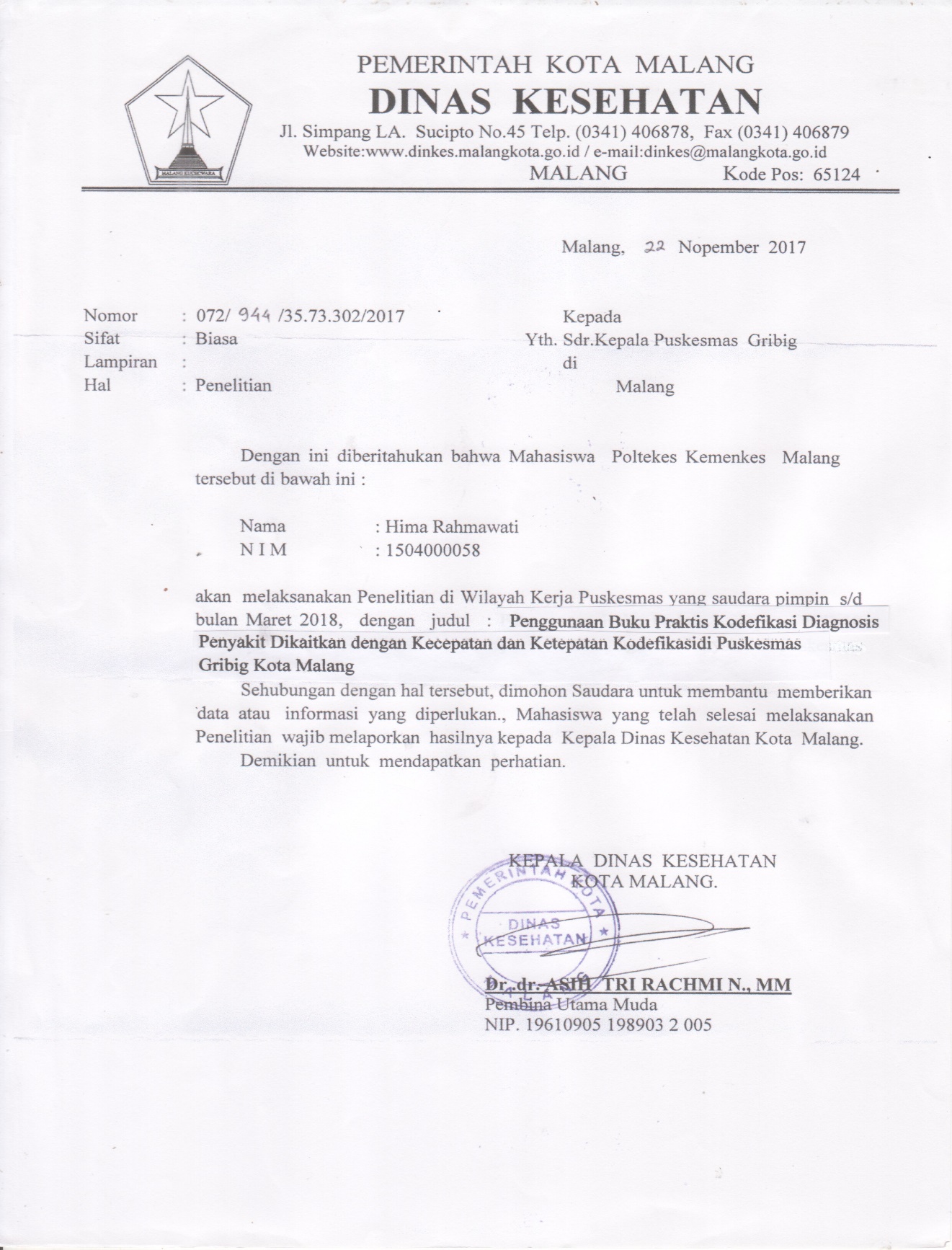 Lampiran 4Persetujuan Kesediaan Menjadi Responden Penelitian (Informed Consent)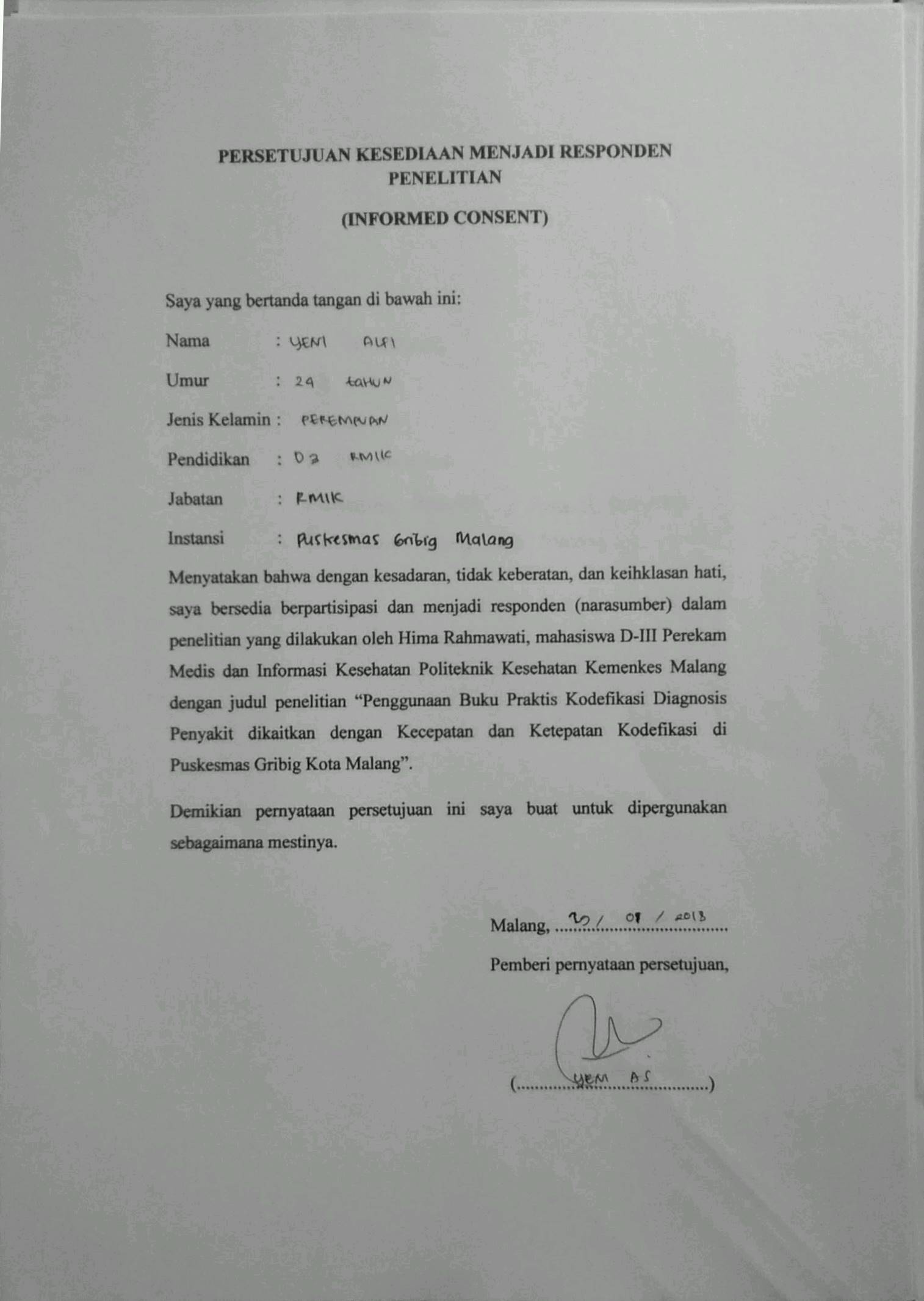 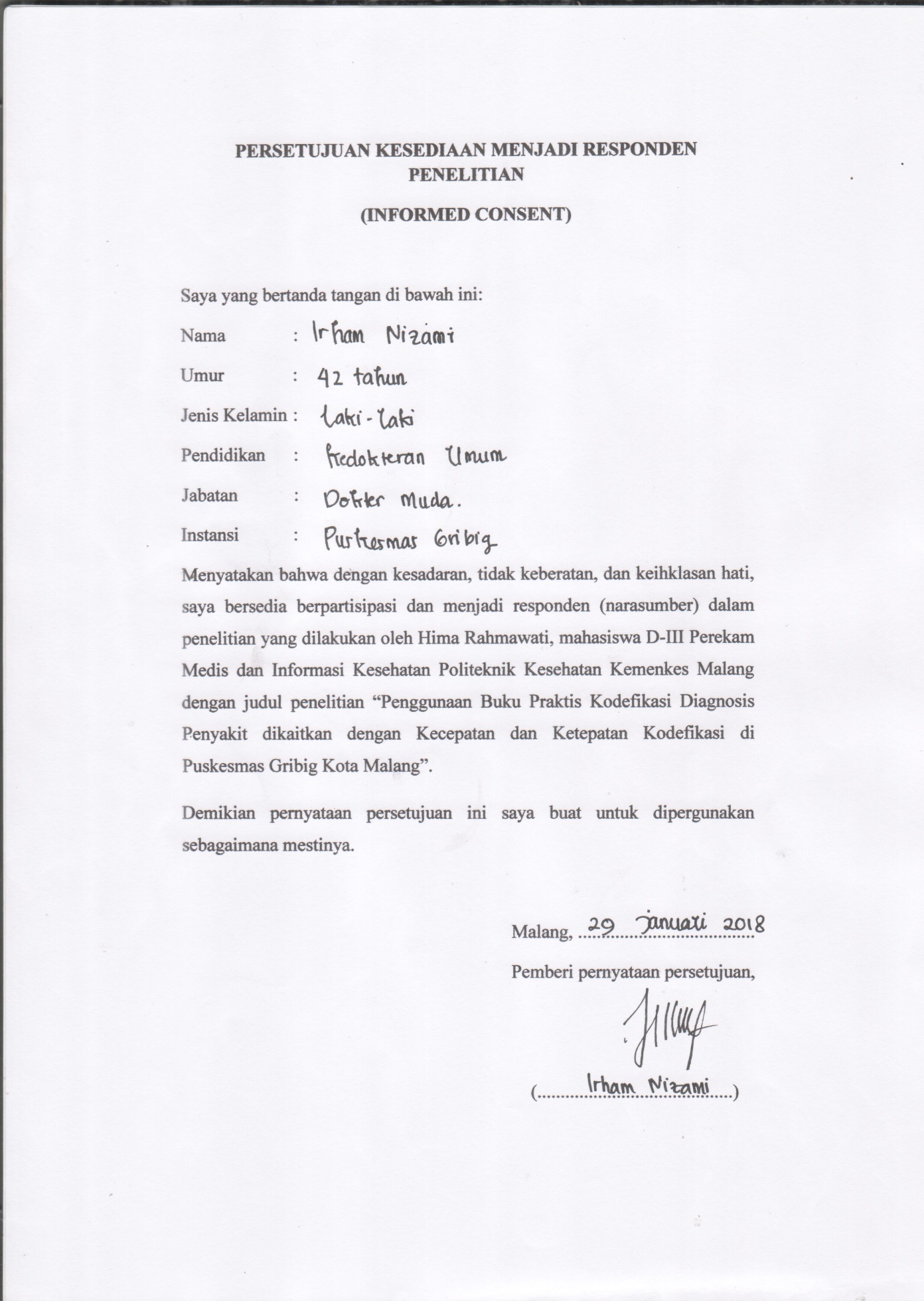 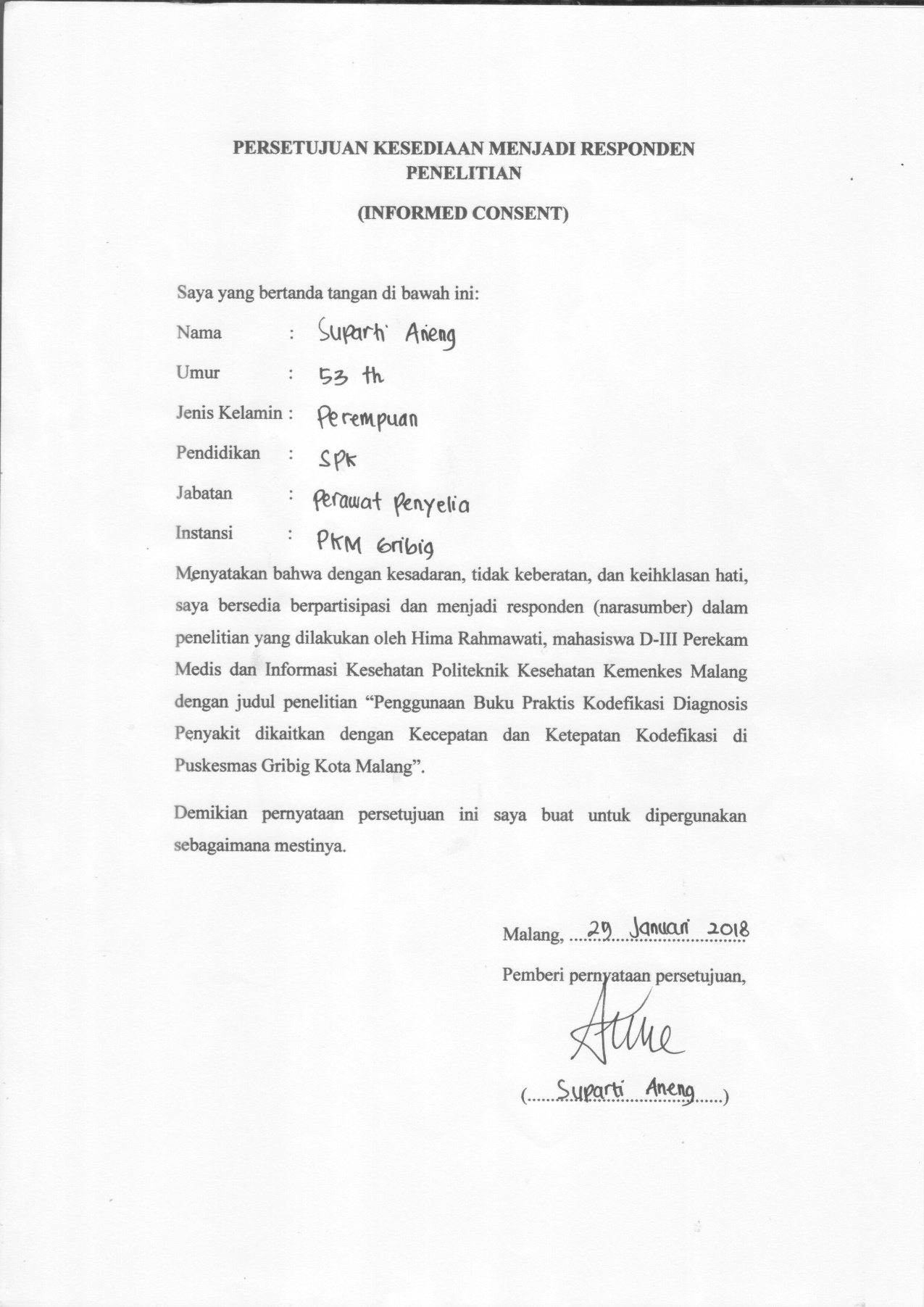 Lampiran 5Daftar Diagnosis Penyakit dan Kode Penyakit  di Puskesmas GribigLampiran 6Lembar Observasi Kecepatan dan Ketepatan Kodefikasi Diagnosis Penyakit Sebelum Penggunaan Buku Praktis Kodefikasi Berdasarkan ICD-10 di Puskesmas GribigLampiran 7Lembar Observasi Kecepatan dan Ketepatan Kodefikasi Diagnosis Penyakit Sesudah Penggunaan Buku Praktis Kodefikasi Berdasarkan ICD-10 di Puskesmas GribigLampiran 8Buku Praktis Kodefikasi Diagnosis Penyakit di Puskesmas Gribig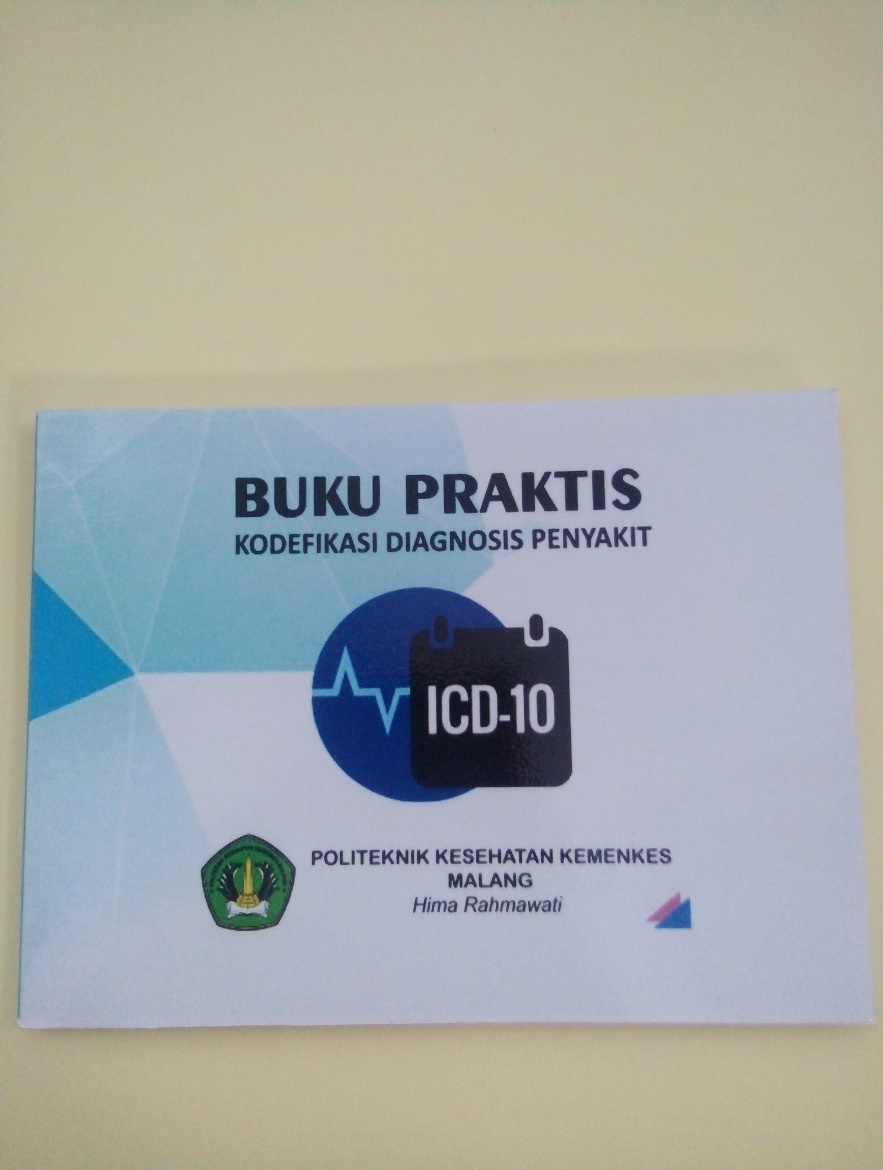 Cover Depan Buku Praktis Kodefikasi Diagnosis Penyakit 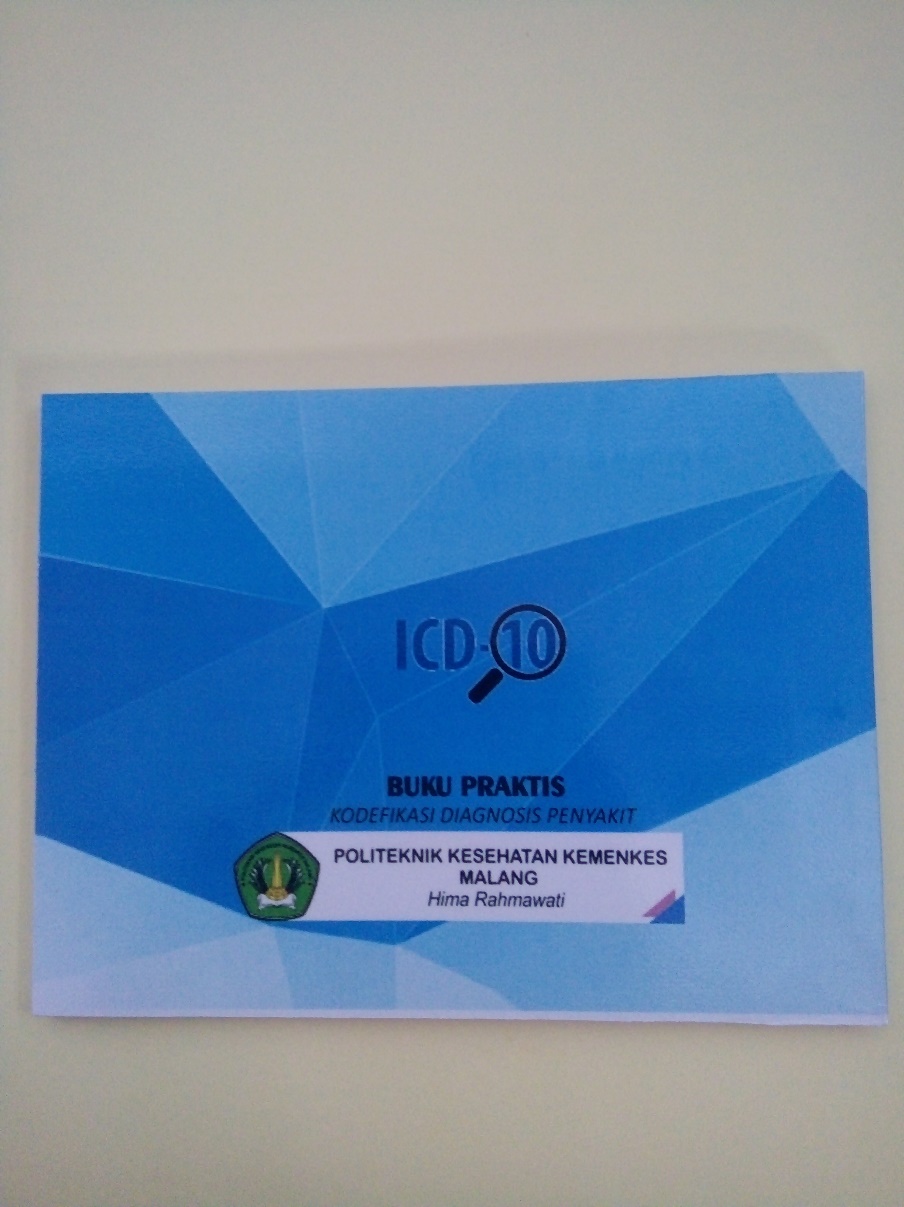 Cover Belakang Buku Praktis Kodefikasi Diagnosis Penyakit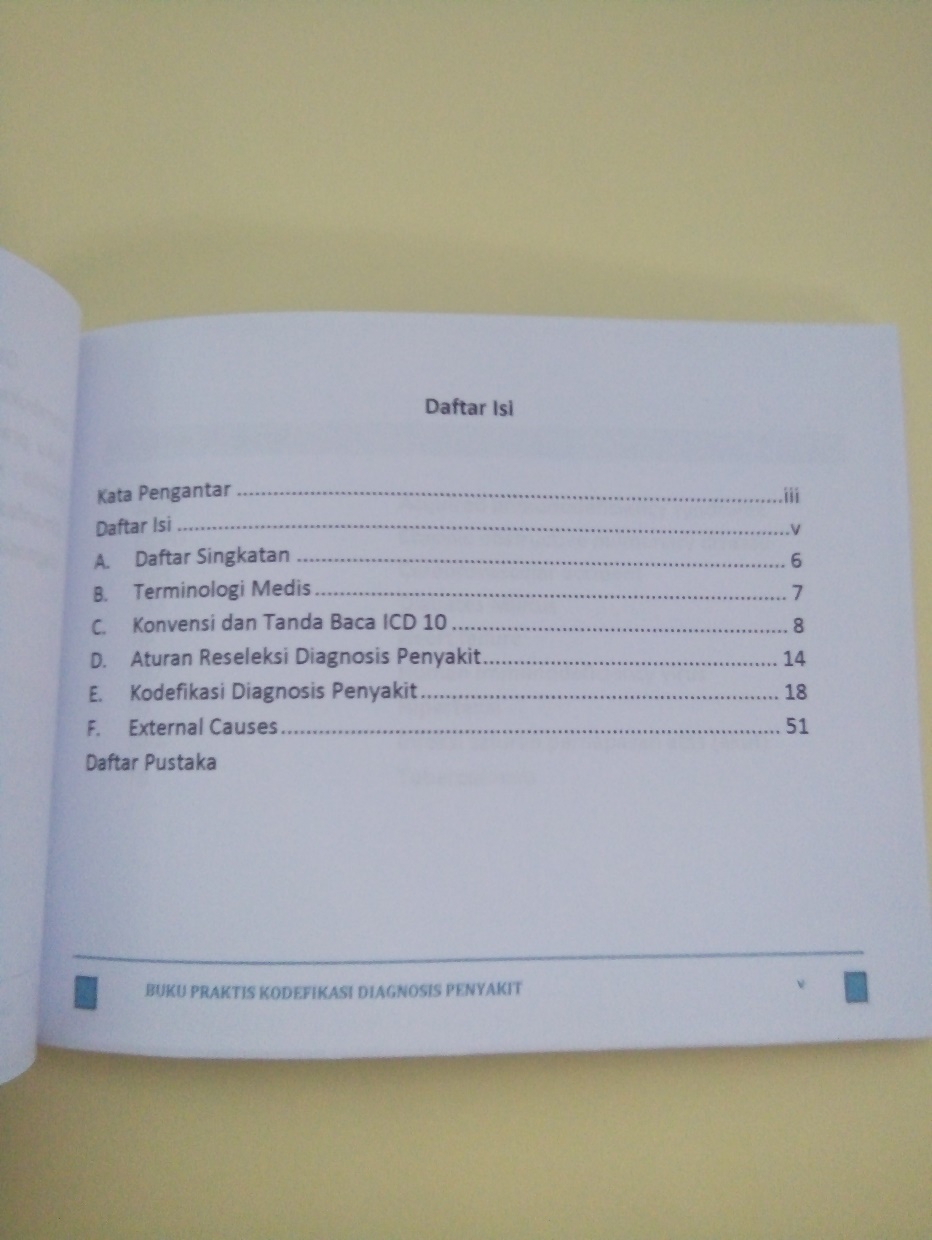 Daftar Isi Buku Praktis Kodefikasi Diagnosis Penyakit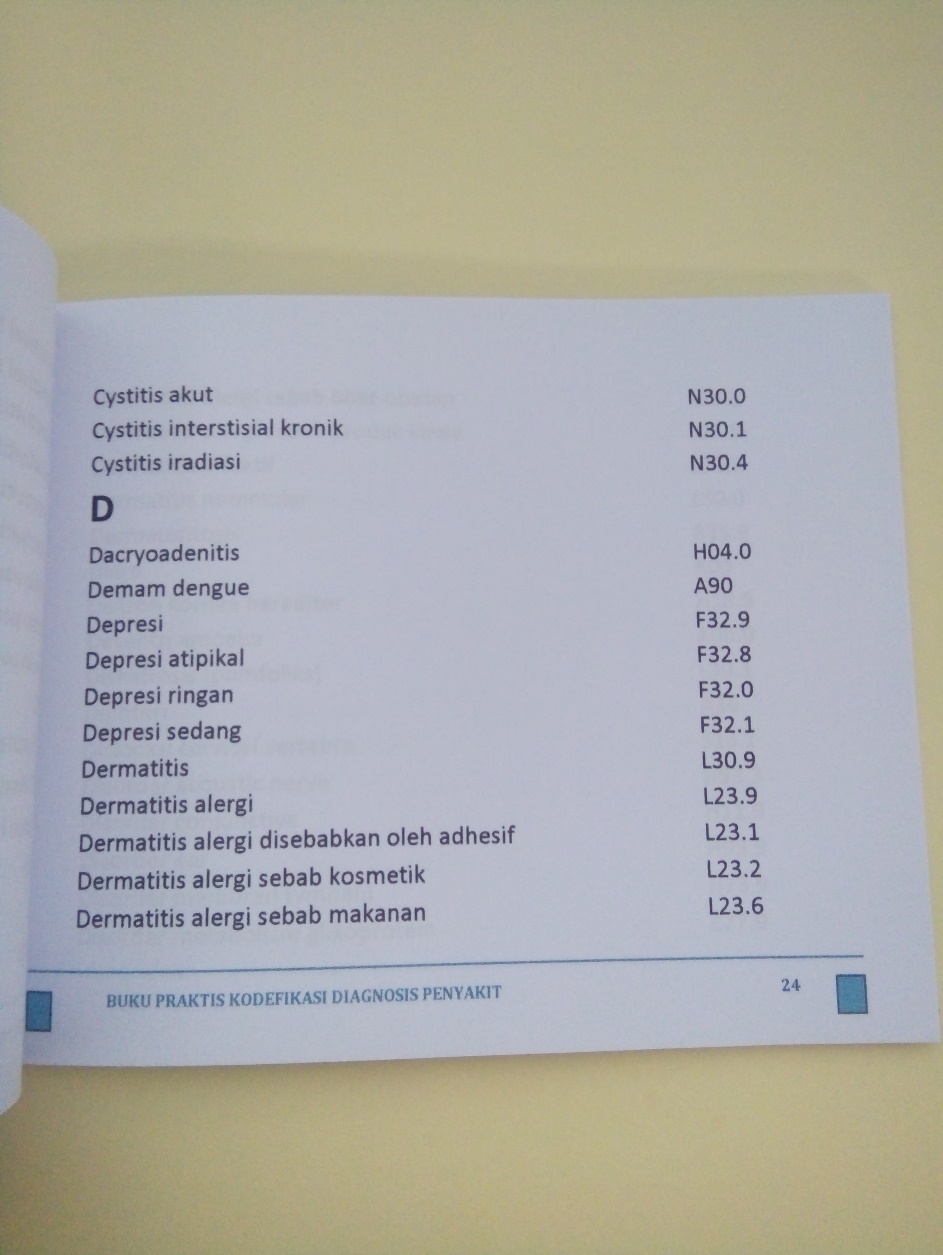 Halaman Kodefikasi Buku Praktis Kodefikasi Diagnosis PenyakitLampiran 9SURAT PERNYATAAN VALIDASI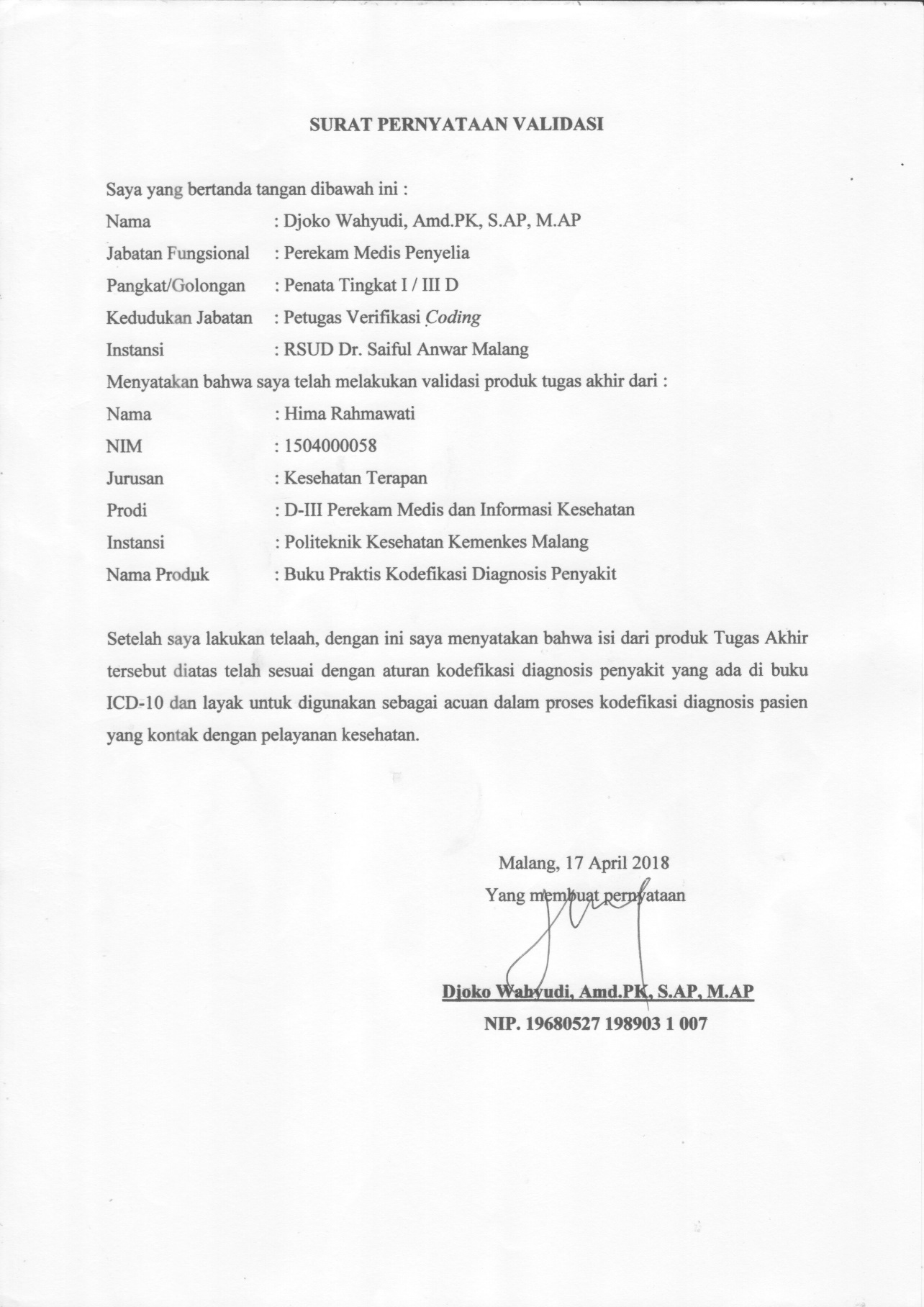 Lampiran 10Lembar Pedoman Wawancara Penggunaan Buku Praktis Kodefikasi Diagnosis Penyakit di Puskesmas Gribig Kota MalangApakah bahasa dan istilah medis yang digunakan dalam buku praktis kodefikasi mudah dipahami oleh petugas?Apakah buku praktis kodefikasi dapat membantu petugas dalam menentukan kodefikasi diagnosis penyakit?Apakah dengan adanya buku praktis kodefikasi petugas lebih cepat dalam menentukan kode diagnosis penyakit?Apakah daftar penyakit di dalam buku praktis kodefikasi sudah mewakili seluruh penyakit yang ada di Puskesmas Gribig?Apakah petugas mau menggunakan buku praktis kodefikasi dalam melakukan kodefikasi di Puskesmas Gribig?Lampiran 11 Rekapitulasi Hasil Wawancara kepada Responden di Puskesmas GribigLampiran 12Hasil Uji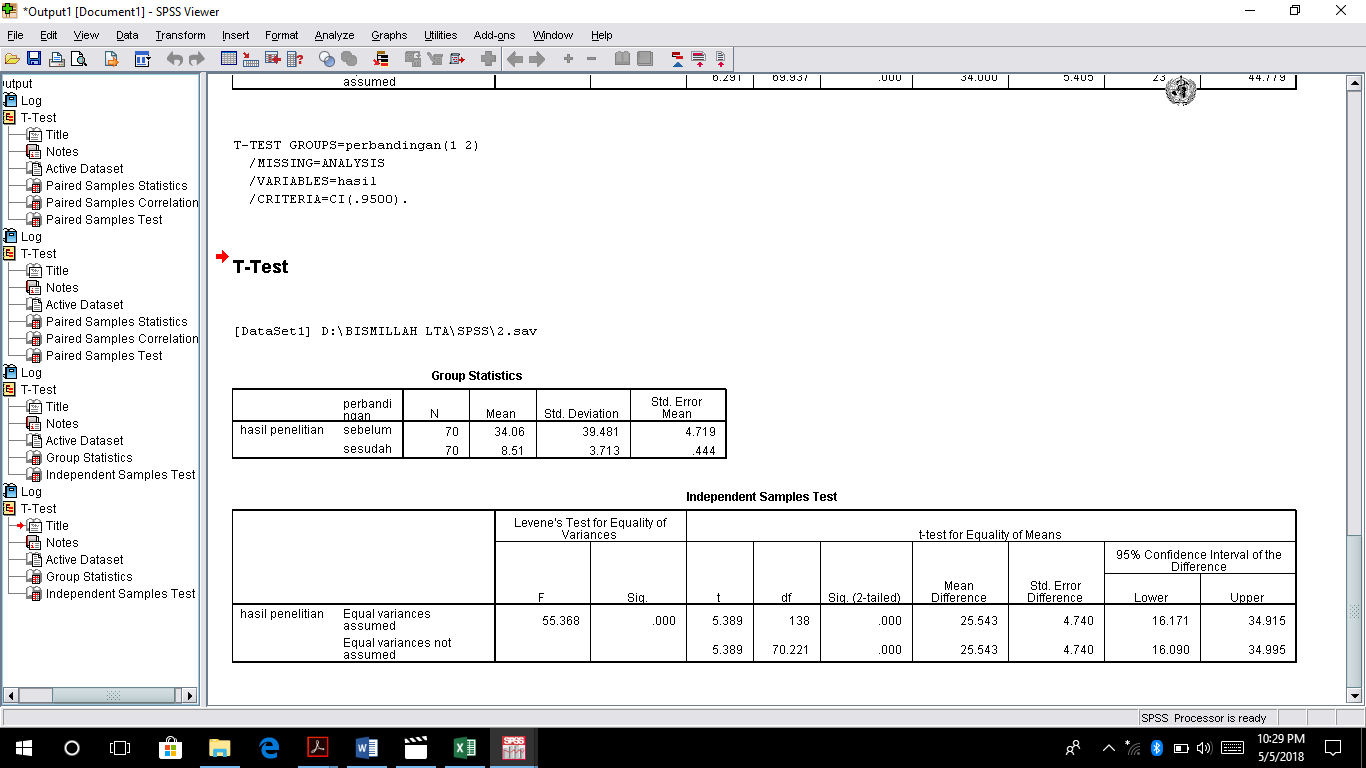 Crosstabs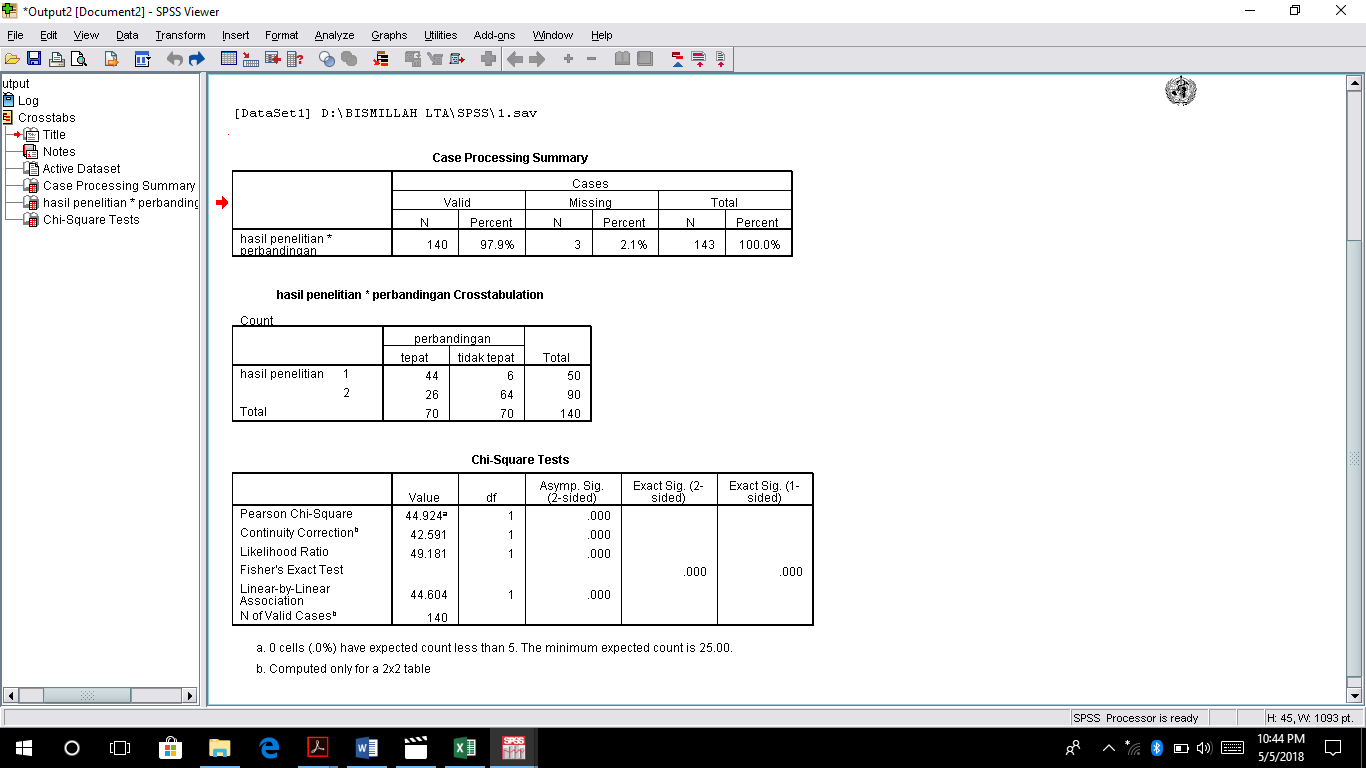 NoDiagnosis PenyakitKode ICD-101Nasofaringitis akutJ002Sinusitis akut 	J013Faringitis akut	J024Tonsilitis akutJ035FluJ116Rhinitis alergi 	J30.37BronchitisJ448COPD eksaserbasi akutJ44.99AsmaJ4510Typhoid feverA01.011AmebiasisA0612Dysenteric A0913Multiple dislokasi leherS1314TB addison's diseaseA1815Herpes-viral infectionB0016Varicella [chickenpox] cacar airB0117Herpes zosterB0218HIVB2019AIDSB2420Mumps tanpa komplikasi [parotitis]B2621Scabies	B8622Kanker payudaraC5023Kanker servix uteriC5324Neoplasma jinak pada payudaraD2425TrigonitisE0526Glaucoma lainH40.827DM tipe IIE1128DM ketoacidosisE11.129DM multiple complicationsE11.730DM unspecified complicationsE11.831Disorder metabolism glikoproteinE7732SkizofreniaF2033PsychosisF2934Depresi ringanF32.035Parkinson's diseaseG2036EpilepsiG4037Ganglionitis genikulatG5138MigraineG4339Chalazion 	H0040Inflamasi eyelidH0141ConjunctivitisH1042Disorder conjunctivaH1143Cataract senile	H25.944CataractH2645Glaucoma H4046Low vision pada satu mata H5447Otitis mediaH6648TinnitusH93.149Distrofi kornea herediterH18.550PemphigusL1051Kelainan akantolitikL1152Angina pectorisI2053Miocardial infarction akut I2154Aterosklerotik jantungI2555Aneurisme arteri koronaria	I25.456Aritmia jantung	I4957Rheumatic pericarditis akutI01.058HFI5059Infark serebriI6360Stroke I6461Sequelae other cerebrovascular diseasesI6962HemoroidI8463VaricoceleI86.164HipotensiI9565StomatitisK1266Ulkus gasterK2567Dyspepsia K3068Appendisitis akut K3569Hernia inguinal unilateralK40.970AbsesL0271LimfadenitisL0472Dermatitis alergiL2373Dermatitis infektif L30.374UrtikariaL5075Yellow nail syndrome 	L6076Artritis rematoidM0677Gonarthrosis primer, bilateralM17.078Arthrosis M1979Lupus eritematosus sistemikM3280RadiculopathyM54.181MialgiaM79.182Neuralgia and neuritisM79.283Renal failure kronikN1884Calculus pada ginjal dan ureterN2085CystitisN3086Hiperplasia prostateN4087LeukorrhoeaN89.888Menstruasi iregularN9289CoughR0590Chest painR07.491Abdomen dan pelvic painR10.992NauseaR1193HeartburnR1294Dizziness and giddiness R4295ShockR5796EdemaR6097Burn pada kepala dan leherT2098FallW1999Contact with sharp glassW25100Ledakan dan pecahnya tabung gasW36101Pemeriksaan pendengaranZ01.1102Pemeriksaan darah	Z01.3103Pemeriksaan laboratoriumZ01.7104Pemeriksaan gigiZ01.2105Pemeriksaan generalZ00.0NONO. RMDIAGNOSISKODEKETEPATANKETEPATANWAKTUNONO. RMDIAGNOSISKODEYATIDAKWAKTU1.1597DyspepsiaK29v00:00:18:782.1596CoughR05v00:00:15:703.1592GonarthrosisM17v00:01:12:094.1591ISPAJ00v00:00:10:435.1590LipomaD21.9v00:00:16:486.1589ISPAJ00v00:00:08:667.2763CVAI69v00:00:25:818.2761Imunisasi campakZ23.5v00:01:18:149.2759Imunisasi polioZ23.5v00:01:21:5210.2758CoughR05v00:00:08:4311.2755MialgiaM79.1v00:00:18:6712.2754CoughR05v00:00:08:0213.2752ISPAJ00v00:00:08:6514.2751DM tipe IIE11v00:00:16:9015.1185VaricellaB50v00:01:22:3416.1184MigrainG45v00:01:20:4817.2854DM tipe IIE11v00:00:21:7818.1182Imunisasi BCGZ23.5v00:00:20:2419.1181Nasofaringitis akutJ00v00:02:11:4820.1180ISPAJ00v00:00:08:1421.1179DM tipe II dengan komplikasiE11.7v00:02:11:6322.3573CalculusK05.1v00:03:18:3323.2477GastroenteritisA09v00:00:57:5424.3570Kronik renal failureN18v00:02:43:8725.3568CoughR05v00:00:25:7726.3566Gastroenteritis A09v00:00:26:0927.2474MialgiaM17.0v00:00:18:0828.2480HTI10v00:00:11:1229.2479TB paruA15v00:00:38:2530.2473Nasofaringitis akutJ00v00:00:47:6431.2472CepalgiaR51v00:02:15:1632.2471SkizofreniaF20v00:02:19:1033.1002DM tipe IIE11v00:00:17:1834.1001Appendicitis akutK35v00:02:02:0735.999Common coldJ00v00:00:35:7836.2340ISPAJ00v00:00:11:1137.996HTI10v00:00:11:1738.2345Imunisasi folioZ23.5v00:00:18:5839.2343ISPAJ00v00:00:18:7840.2342HFI50v00:00:20:9541.2341Faringitis akutJ02v00:00:58:8842.2274Glaucoma lainH40.8v00:02:05:0743.2273Faringitis akutJ02v00:00:30:5644.2272ISPAJ00v00:00:09:8945.2271DM tipe IIE11v00:00:16:7646.2270DM tipe IIE11v00:00:14:9447.2269CepalgiaR51v00:00:56:1148.2201Nasofaringitis akutJ00v00:00:26:0649.2200InfluenzaJ11v00:00:12:2150.2199ISPAJ00v00:00:12:1151.2198ISPAJ00v00:00:10:7152.2197ISPAJ00v00:00:11:5653.2194Faringitis akutJ02v00:00:28:9054.3518ISPAJ00v00:00:11:0655.1170CepalgiaR51v00:01:57:3456.3516DemamR05v00:00:23:1257.3014DiareA09v00:00:17:7058.3447Parkinson’s diseaseG2000:02:05:4859.3606Gastroenteritis akutA09v00:00:34:1160.3505DemamR05v00:00:14:0861.3504CoughR05v00:00:10:0662.1295ISPAJ00v00:00:09:7763.1290DyspepsiaK30v00:00:19:7264.1289MialgiaM79.1v00:00:44:0765.929ISPAJ00v00:00:09:0866337HTI10v00:00:08:1567.31HordeolumH00v00:01:11:5868.1181DyspepsiaK30v00:00:34:44691168Dermatitis alergiL20v00:00:18:1870.15DiareK29v00:00:15:06NONO. RMDIAGNOSISKODEKETEPATANKETEPATANWAKTUNONO. RMDIAGNOSISKODEYATIDAKWAKTU1.1597DyspepsiaK30v00:00:07:192.1596CoughR05v00:00:07:703.1592GonarthrosisM17.9v00:00:05:674.1591ISPAJ06.9v00:00:10:435.1590LipomaD21.9v00:00:20:146.1589ISPAJ06.9v00:00:08:667.2763CVAI64v00:00:18:958.2761Imunisasi campakZ23.5v00:00:18:119.2759Imunisasi polioZ27.3v00:00:11:5710.2758CoughR05v00:00:06:4511.2755MialgiaM79.1v00:00:05:6912.2754CoughR05v00:00:06:0813.2752ISPAJ06.9v00:00:07:0114.2751DM tipe IIE11.9v00:00:05:5715.1185VaricellaB01.9v00:00:09:3416.1184MigrainG43.9v00:00:04:8917.2854DM tipe IIE11.9v00:00:14:1918.1182Imunisasi BCGZ23.2v00:00:12:2219.1181Nasofaringitis akutJ00v00:00:09:1420.1180ISPAJ06.9v00:00:05:0421.1179DM tipe II dengan komplikasiE11.9v00:00:13:3122.3573CalculusK05.1v00:00:08:1223.2477GastroenteritisA09v00:00:05:0524.3570Kronik renal failureN18.9v00:00:11:1725.3568CoughR05v00:00:05:2326.3566Gastroenteritis A09v00:00:06:9127.2474MialgiaM79.1v00:00:07:1828.2480HTI10v00:00:09:1129.2479TB paruA15v00:00:16:0930.2473Nasofaringitis akutJ00v00:00:06:3431.2472CepalgiaR51v00:00:07:0132.2471SkizofreniaF20.9v00:00:08:1433.1002DM tipe IIE11.9v00:00:09:8734.1001Appendicitis akutK35.9v00:00:08:0335.999Common coldJ00v00:00:18:7036.2340ISPAJ06.9v00:00:07:1137.996HTI10v00:00:11:1538.2345Imunisasi folioZ27.3v00:00:06:3339.2343ISPAJ06.9v00:00:08:6540.2342HFI50.9v00:00:08:3441.2341Faringitis akutJ02.9v00:00:08:1742.2274Glaucoma lainH40.8v00:00:05:0843.2273Faringitis akutJ02.9v00:00:07:5644.2272ISPAJ06.9v00:00:08:9945.2271DM tipe IIE11.9v00:00:10:0946.2270DM tipe IIE11.9v00:00:06:5647.2269CepalgiaR51v00:00:07:1848.2201Nasofaringitis akutJ00v00:00:08:0849.2200InfluenzaJ11.1v00:00:08:9050.2199ISPAJ06.9v00:00:06:5651.2198ISPAJ06.9v00:00:04:1252.2197ISPAJ06.9v00:00:06:1653.2194Faringitis akutJ02.9v00:00:05:4854.3518ISPAJ06.9v00:00:07:1655.1170CepalgiaR51v00:00:07:3456.3516DemamR05.9v00:00:12:1257.3014DiareA09v00:00:08:9058.3447Parkinson’s diseaseG20v00:00:05:9859.3606Gastroenteritis akutA09v00:00:05:7860.3505DemamR05.9v00:00:09:0461.3504CoughR05v00:00:03:8962.1295ISPAJ06.9v00:00:15:2263.1290DyspepsiaK30v00:00:04:1264.1289MialgiaM79.1v00:00:05:3465.929ISPAJ06.9v00:00:07:3266337HTI10v00:00:08:0267.31HordeolumH00v00:00:14:0868.1181DyspepsiaK30v00:00:06:33691168Dermatitis alergiL23.9v00:00:06:1270.15DiareA09v00:00:04:09NoPertanyaanJumlah Responden MenjawabJumlah Responden MenjawabNoPertanyaanYaTidak1.Apakah bahasa dan istilah medis yang digunakan dalam buku praktis kodefikasi mudah dipahami oleh petugas?302.Apakah buku praktis kodefikasi dapat membantu petugas dalam menentukan kodefikasi diagnosis penyakit?303.Apakah dengan adanya buku praktis kodefikasi petugas lebih cepat dalam menentukan kode diagnosis penyakit?304.Apakah daftar penyakit di dalam buku praktis kodefikasi sudah mewakili seluruh penyakit yang ada di Puskesmas Gribig?305.Apakah petugas mau menggunakan buku praktis kodefikasi dalam melakukan kodefikasi di Puskesmas Gribig? 30JumlahJumlah150